Кемеровский городской Совет
народных депутатов
седьмой созыв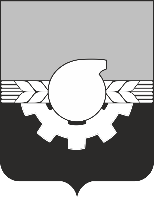 второе заседаниеРЕШЕНИЕот 29.10.2021                                                                                                       № 23Об аудиторе контрольно-счетной 
палаты города КемеровоВ соответствии с Федеральным законом от 07.02.2011 № 6-ФЗ «Об общих принципах организации и деятельности контрольно-счетных органов субъектов Российской Федерации и муниципальных образований», Уставом города Кемерово, статьей 50 Регламента Кемеровского городского Совета народных депутатов, утвержденного решением Кемеровского городского Совета народных депутатов от 28.04.2017 №68, по результатам открытого голосования, Кемеровский городской Совет народных депутатовРЕШИЛ:   1.Назначить на должность аудитора контрольно-счетной палаты города Кемерово Федотову Ольгу Александровну.2. Опубликовать настоящее решение в газете «Кемерово» и на сайте «Электронный бюллетень органов местного самоуправления города Кемерово» (электронный адрес в информационно-телекоммуникационной сети Интернет – pravo-kemerovo.ru).3. Данное решение вступает в силу с момента подписания.4. Контроль за исполнением настоящего решения возложить 
на Председателя Кемеровского городского Совета народных депутатов 
Ю.А. Андреева.Председатель Кемеровского городскогоСовета народных депутатов                                                                  Ю.А. Андреев